Publicado en Barcelona el 06/07/2020 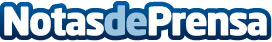 El sombreado solar, la clave para hacer frente al calentamiento global Según la ES-SO (Organización Europea de Sombreado Solar), el sombreado solar tendrá que convertirse en un elemento clave de cada edificio en la Unión Europea para evitar el sobrecalentamiento en el futuroDatos de contacto:Marc Solanes617338226Nota de prensa publicada en: https://www.notasdeprensa.es/el-sombreado-solar-la-clave-para-hacer-frente Categorias: Internacional Nacional Inmobiliaria Ecología Jardín/Terraza Otras Industrias Arquitectura http://www.notasdeprensa.es